Eligibility Criteria for Diploma Apprenticeship with 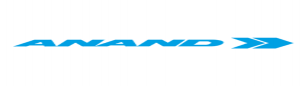 “CY MYUTECH, ANAND GROUP, CHENNAI...1.GenderFemale2.Age Limit18 to 21 yearsShould have attained / reached 18 years as on22ndApril2018.3.QualificationCandidates who have passed out in 2017 and 2018 (Without Backlogs in previous two years) are only eligible.Candidate should hold the marks cards of all semesters / years + Diploma Certificate, 10th and +2 also if available.2018 passed out candidates must bring all the mark sheets, provisional certificate, ID and Address proof. Adhar card is must.  4. BranchMechanical          2. Automobile        3. Production        4.  Electrical        5.   Electronics5. Address of Work, Plant & Hostel Location.6. Benefits 7. Benefits215, Thenur Village, Ammanampakkam Post, Chengalpet, Kancheepuram, Tamil Nadu 603002Nearby 4km Ladies Hostel,1st Year salary & BenefitsSubsidized Canteen.Two times food will be given in a day with minimum rate. Breakfast, Dinner, and supper is Rs5/- each and lunch Rs/-6.Free Transportation is providing from the hostel to factory, Lady Guard will accompany the girls from the factory to the girl’s hostel after B shift gets over. Free Uniform.Separate Girls Hostel.Female employees will pay 50% of hostel rent will deducted from the salary. Employees need to pay the electricity bill.There will be 3 shifts rotation shifts.A 6..00 am to 2.00 pmB 2.00 pm to 10.00 pmC 10.00 pm to 6.00 amFemale will not be allowed to work in C SHIFT. Note: - After successful completion of training period (Diploma Apprentice) Company will not throw out to employee, as per performance they will go next designation After One year, the salary will be increased by 15% based on performance & the designation remains the Changed.2nd Year OE salary structure presentNote:-Bonus / EX-Gratia will give on the occasion of Every Year Dushera Festival.PF and Gratuity will give as per act or govt rules and regulation after a giving resignation of employee.